Inschrijfformulier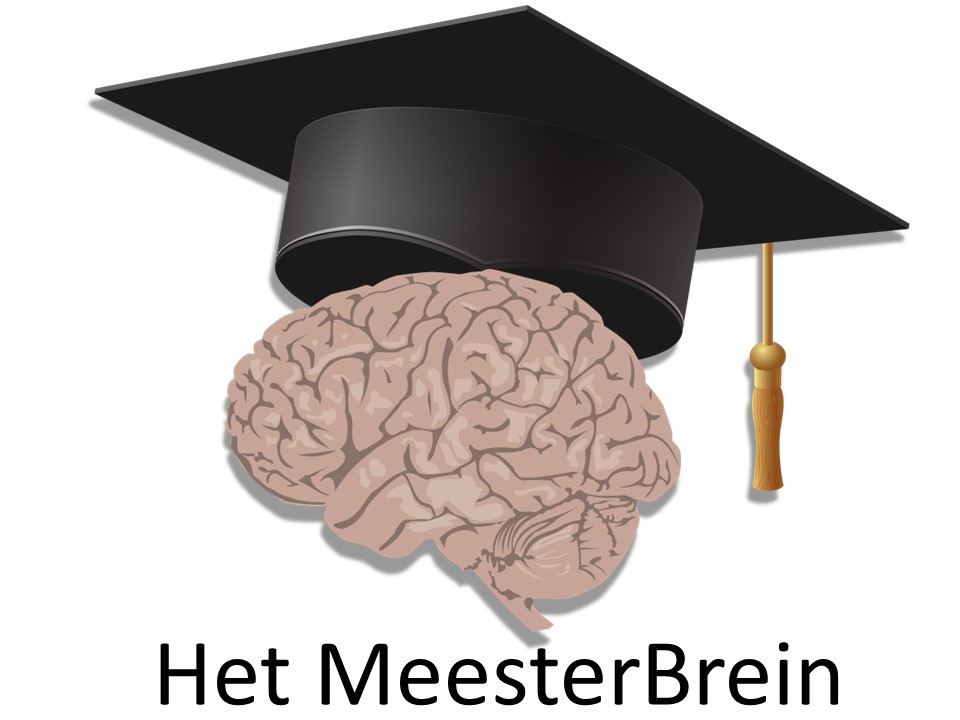 4e MeesterBreinBilderberg Récidence “Groot Heideborgh” te Garderen 1 + 2 oktober 2021		 dhr. /  mevr. *	 Neuroloog* /  AIOS * 		* Graag aangeven wat van toepassing is Voornaam:		Initialen:				Achternaam:	Werkadres:	Postcode/plaats:			Emailadres	 (De factuur ontvangt u per email, ik wil voor toekomstige nascholingen graag  WEL /  NIET* ook via dit emailadres op de hoogte gehouden worden)Bijzonderheden	 Bedrijf:	iMeeduAdres:	Oude Wetering 27Postcode:	8043 MV 	Plaats: Zwolle	Land: NederlandIncassant ID:	NL54ZZZ650555510001Kenmerk machtiging:	2021100102 - 		( hier uw BIG-nummer invullen a.u.b.) Reden betaling:	Inschrijfgeld 4e MeesterBrein d.d. 1 + 2 oktober 2021Door ondertekening van dit formulier geeft u toestemming aan iMeedu om een éénmalige incasso-opdracht te sturen naar uw bank om het bedrag van €  (zie tabel) * van uw rekening af te schrijven en aan uw bank om éénmalig het bedrag van €   * van uw rekening af te schrijven overeenkomstig de opdracht van iMeedu. Als u het niet eens bent met deze afschrijving kunt u deze laten terug boeken. Neem hiervoor binnen 8 weken na afschrijving contact op met uw bank.  Vraag uw bank naar de voorwaarden.Uw bankrekening gegevens, de tenaamstelling: Naam		Plaats 			IBAN		Plaats en datum 	Handtekening of Uw naam:  Graag z.s.m. doch uiterlijk vóór 1 september insturen:  het aantal kamers is beperkt. Vol=vol en gaat o.b.v. beschikbaarheid. Deelnemen zonder kamer kan altijd! Wilt u zich in dat geval toch z.s.m. aanmelden i.v.m. de catering en overige logistiek?Wilt u dit formulier insturen naar:iMeedu						martinzwart@imeedu.nl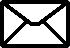 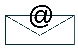 Oude Wetering 27				(mag ook als goed leesbare scan of foto)8043 MV Zwolle	
	Annulerings- en betalingsvoorwaarden:  Het verschuldigde bedrag wordt rond 15 september 2021 automatisch geïncasseerd. Bij uw annulering tot en met 15 september 2021 berekent iMeedu 50%, v.h. verschuldigde inschrijfgeld, daarna is dat 100%. Bij annulering door iMeedu ontvangt u uw inschrijfgeld retour (indien al betaald is). Met uw inschrijving gaat u akkoord met deze voorwaarden. Bij annulering door iMeedu bent u geen kosten verschuldigd en wordt uw evt. al betaalde inschrijfgeld terug betaald.		Maak een kopie van deze inschrijving voor uw eigen administratie!Neurologen:AIOSInschrijfgeld + diner (vrij) + lunch (za) + kamer/ontbijt€ 315,-Compleet programma (incl. kamer)€ 200,-Inschrijfgeld + diner (vrijdag) + lunch (za)€ 245,-Alleen vrijdag + diner€ 160,-Inschrijfgeld + lunch (zaterdag)€ 175,-Alleen zaterdag€ 100,-